МБДОУ «Детский сад КВ №27»        Интеллектуальная викторинадля детей подготовительной группы                                                                          Подготовили: педагог-психолог А.Б. Рыбаченко                                                                                                       учитель-дефектолог М.Ф. Барба                                          Дата проведения: 09.10.2019г.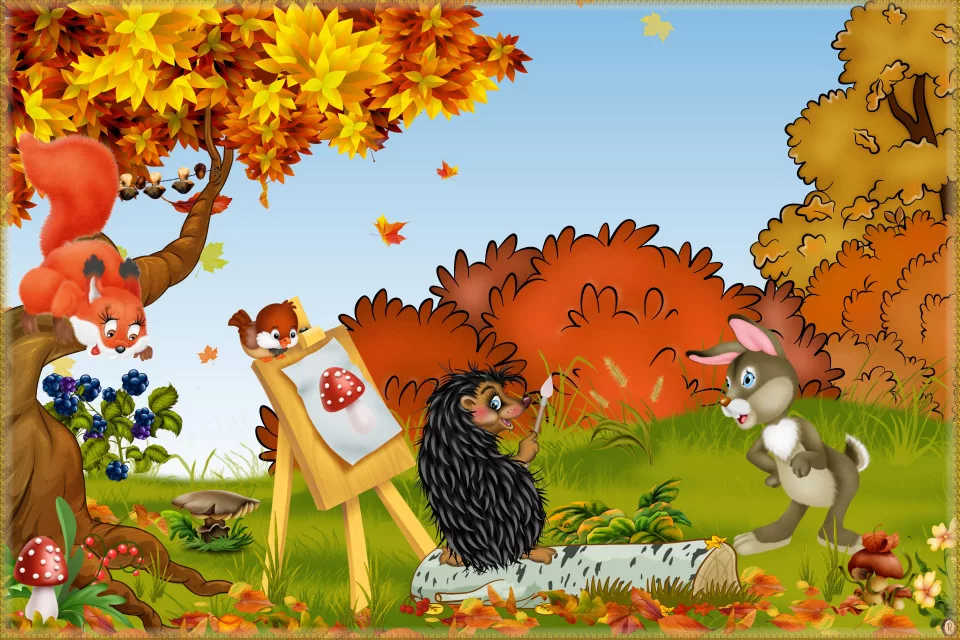 Цель: обобщение знаний детей об осени.Задачи:Закрепить знания о явлениях живой и неживой природы осеннего времени года.Активизировать психические процессы: память, внимание, восприятие, речь, воображение.Формировать навык коллективного общения и активности.Создать настроение весёлых состязаний.Предварительная работа: Беседа с детьми о текущем времени года.Уточнение знаний о признаках осени.Пословицы и поговорки, народные приметы об осени.Придумать от группы загадку, касающуюся осенней тематики.Материалы:Проекторребусы из предметных картинок- 4 штуки (по количеству команд).Ручка шариковая- 4шт. (по количеству команд).Осенние листья:дубовые-6 шт.
осиновые-6 шт.
берёзовые-6 шт.
тополиные -6 шт.Конверты для заданий- 8 шт. Разрезные картинки осенних цветов- 4 шт. (по количеству команд).Газета- 6 шт.Жетоны – листочки кленовые (в осенних красках) 30-40шт.Медали для награждения команд-4 шт. (по количеству команд).Подарок каждому участнику - 40 шт. (по количеству детей). Ход викториныВедущий: - Ребята, а вы знаете, что осень - это самая красивая пора, когда на улице очень много разноцветных красок; желтых, оранжевых, красных. А кто из вас знает сколько месяцев длится осень?  (Три)! Перечислите их, пожалуйста: (сентябрь, октябрь, ноябрь).Месяц сентябрь — начало осени, октябрь — называется золотой осенью. Как вы думаете, почему? (На улице листопад). А ноябрь - поздней осенью. Вдруг слышаться стук в дверь. Ведущий открывает дверь, а там осень.Ведущий: Ребята к нам в гости пожаловала осень.Осень: - здравствуйте ребята, я осень, в это время я всегда прихожу к ребятам для того чтобы узнать все ли вы о об мне знаете. Сегодня я пришла к вам с интересными заданиями и вкусными подарками! Вы можете проявить свои осенние знания. За каждый правильный ответ будите получать листик-жетон, кто наберет больше всех листиков тот и будет знаток осени!Ведущий:  Давайте, чтобы игра была веселее и дружнее, мы разделимся на команды! (На столе лежат листочки, каждый ребенок подходит и берет себе один листик). А ну скорее, найдите друг друга одинаковые листочки! (дети делятся на команды). Посмотрите какие разные листочки у нас, а от каких деревьев эти они? (дети отвечают, команды рассаживаются за столы- дубовые, осиновые, берёзовые, тополиные). Осень: А начнем мы нашу викторину с разминки ума:«Доскажи словечко» Разминка (ответы хором)У избы помоет крышу.
Отведет в берлогу Мишу,
Труд крестьянский завершит,
А потом листвой шуршит.
Мы её тихонько спросим:
- Кто ты? – И услышим? …(осень)

Что за скрип? Что за хруст?
Это что ещё за куст?
Как же быть без хруста,
Если я…(капуста)

И зелен, и густ 
На грядке вырос куст. 
Покопай немножко:
Под кустом… (картошка).
Круглый бок, жёлтый бок,
Сидит на грядке колобок.
Врос в землю крепко.
Что же это? (репка)

Возле леса на опушке,
Украшая темный бор,
Вырос пестрый, как петрушка,
Ядовитый … (мухомор).

На грядке привалился на бочок
Солидный, крутолобый… (кабачок)Ведущий: Молодцы! Отлично справились! Думаю, каждая команда заслужила по жетону!-А сейчас мы превратимся в осенние листочки…проводится физкультминутка «Листья» на координацию речи и движения.Листья осенние тихо кружатся,                   (кружатся на цыпочках)Листья нам под ноги тихо ложатся             (руки в стороны, приседают)И под ногами шуршат, шелестят,	    (движения руками вправо-влево)Будто опять закружиться хотят.(поднимаются, кружатся)-Подул осенний ветерок и листья полетели к стульям и превратились в ребятишек…2. «Дары осени» Ведущий: Ребята перед вами лежат разные картинки, вам необходимо подумать и распределить их на группы! Команда, которая первая закончит, нажимает на звонок. Жетон получает та команда, которая даст развернутый ответ, и скажет, какое отношение эти все предметы имеют к осени?Игра: «Собери осенний букет»Осень: А еще осенью дает не только разные плоды, но и много красивых цветов! Попробуйте, ребята, соберите осенний букет! (Задание в конвертах, каждой группе индивидуально нужно собрать букет цветов из разрезных картинок).Блиц-турнирВедущий: Ну а сейчас, внимание, блиц-турнир! За каждый правильный ответ команда получает жетон! Помним про правила-не выкрикивать а нажимать на звонок! За нарушение правил-отнимается один жетон!Какие животные питаются грибами?Какую рыбу называют санитаром? (щуку, она ест ослабленную, больную рыбу в первую очередь)Какой вред наносит сбор сока деревьям? (без сока дерево засыхает)Какого жука называют - «опасным преступником»? (колорадского)Какая птица умеет считать годы? (кукушка)Кого называют санитаром леса? (волка)Кого называют лесным доктором? (дятла)Из какого дерева делают спички? (осина)Назвать второй осенний месяц.Перечислить перелетных птиц.Кто из животного мира впадает в зимнюю спячку? (медведи, ежи, барсуки, змеи и т.д.)Почему осень золотая?Как называется явление с вальсирующими листьями? (листопад)Перечислите съедобные грибы.Ведущий: - Молодцы, и с этим заданием справились отлично! (раздать жетоны тем группам, кто отвечал на вопросы правильно)-Ребята, кажется, дождик собирается!-физкультминутка «Дождик» для координации речи и движения.Капля раз, капля два. (прыжки на носочках, руки на поясе)Очень медленно сперва(4 прыжка)А потом, потом, потом                                     (8 прыжков)Все бегом, бегом, бегомМы зонты свои раскрыли                                 (руки развести в стороны)От дождя себя укрыли                       (руки полукругом над головой)Осень: Скажите ребята, а вы загадки отгадывать умеете?-А вот я сейчас проверю… (за каждый правильный ответ после сигнала-жетон).Загадки об осенних явлениях:Неизвестно, где живёт.
Налетит, деревья гнёт.
Засвистит - по речке дрожь 
Озорник, а не уймёшь. (ветер)

Бредут мешки дырявые,
И бывает иногда
Из мешков течёт вода.
Спрячемся получше
От дырявой …(тучи)

Пришла без красок и без кисти,
А перекрасила все листья. (осень)

Опустел в деревне сад,
Паутинки вдаль летят,
И на южный край земли
Потянулись журавли.
Распахнулись двери школ.
Что за месяц к нам пришел? (сентябрь)

Всё мрачней лицом природа:
Почернели огороды, оголяются леса,
Мокнут птичьи голоса,
Мишка в спячку завалился.
Что за месяц к нам явился? (октябрь)

Поле черно – белым стало;
Падает то дождь, то снег,
А ещё похолодало –
Льдом сковало воды рек.
Мёрзнет в поле озимь ржи.
Что за месяц, подскажи? (ноябрь)

Пусты поля,
Мокнет земля,
Дождь поливает.
Когда это бывает? (осенью)

Осень в сад
К нам пришла.
Красный факел
Зажгла.
Здесь дрозды,
Скворцы снуют
И, галдя, его клюют. (рябина) 
Осень: Здорово, и с этим заданием вы справились! Получайте свои жетоны. Игра «Найди тень»Ведущий: А сейчас у нас еще одно задание, задание в конвертах! Вам нужно найти тень для каждого листика! Кто первый выполняет жетон получает!«Посчитай»Осень: И последнее задание в нашей викторине! Самое сложное! На экране вы видите примеры, попробуйте их решить! У себя на планшете, под каждый номером примера вставляете подходящий ответ!Ведущий: А сейчас мы подсчитаем свои жетоны.-Победителем считается та команда, у которой больше всех жетонов.Проводится подведение итогов конкурсов и награждение всех команд медалям.В конце мероприятия дети танцуют танец с осенью.Список литературы:Нищева Н.В. «Система коррекционной работы, для детей с общим недоразвитием речи», Детство-Пресс, 2009 г.Никонова Н.О., Талызина М.И. «Экологический дневник дошкольника», Санкт-Петербург 2007г.Фефилова Е.П., Поторочина Е.А., Дмитриева О.И. «Поурочные разработки по курсу «Окружающий мир»», Москва, 2003г.Горькова Л.Г., Когергина А.В., Обухова Л.А. «Сценарии к занятиям по экологическому воспитанию», Москва 2005г.